Internet safetyWhat would you do if these scenarios happened to you?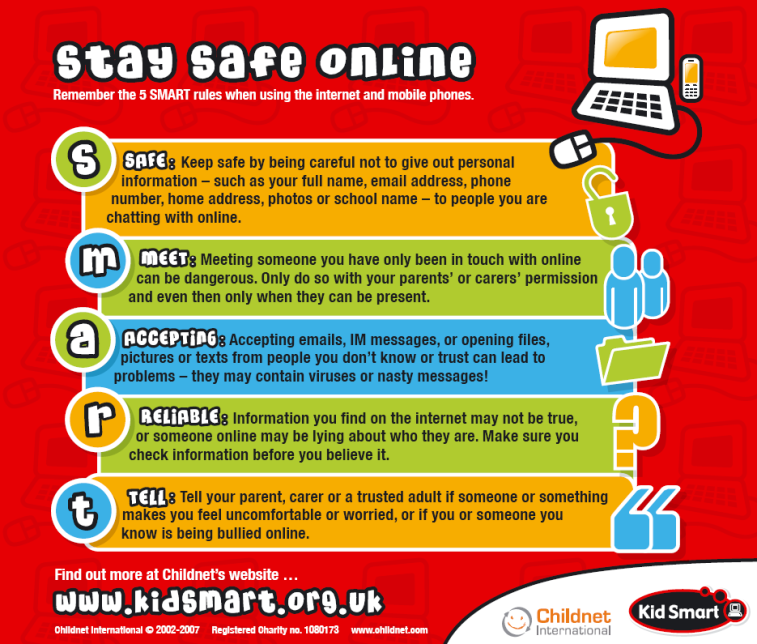 